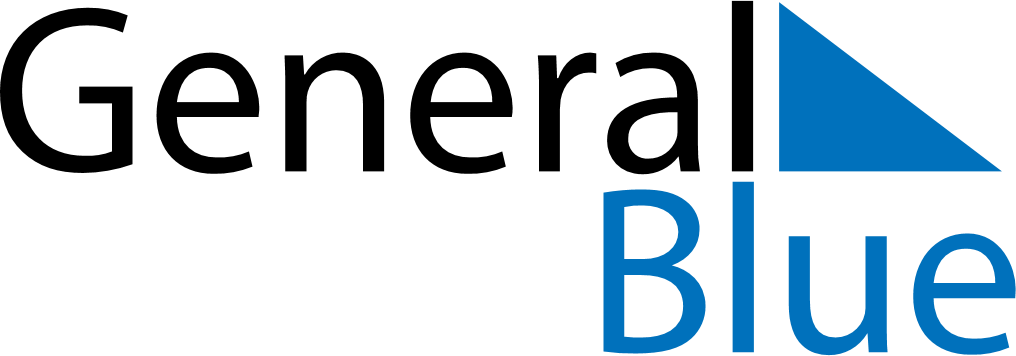 October 2026October 2026October 2026Costa RicaCosta RicaSundayMondayTuesdayWednesdayThursdayFridaySaturday12345678910Columbus Day111213141516171819202122232425262728293031